Fotodokumentácia - Trojičné námestie 11 – OPRAVA A MAĽBA FASÁDY Maliarske a štukatérske práce na fasáde, nátery klampiarskych konštrukcií (ríms, striešky arkiera, oplechovania štítového múru)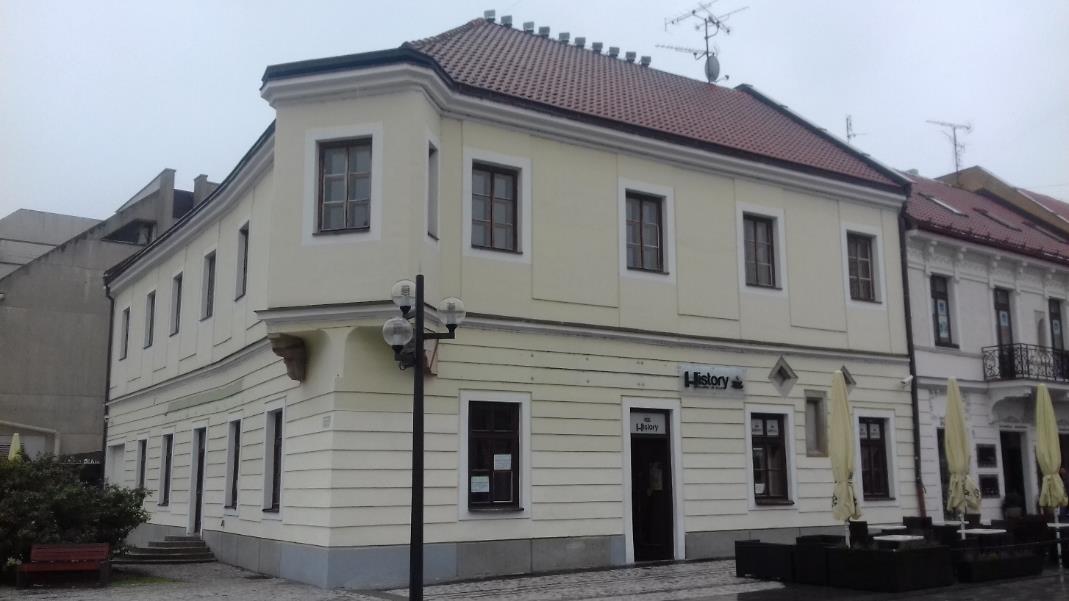 Maliarske a štukatérske práce na fasáde, nátery klampiarskych konštrukcií (ríms, striešky arkiera, oplechovania štítového múru)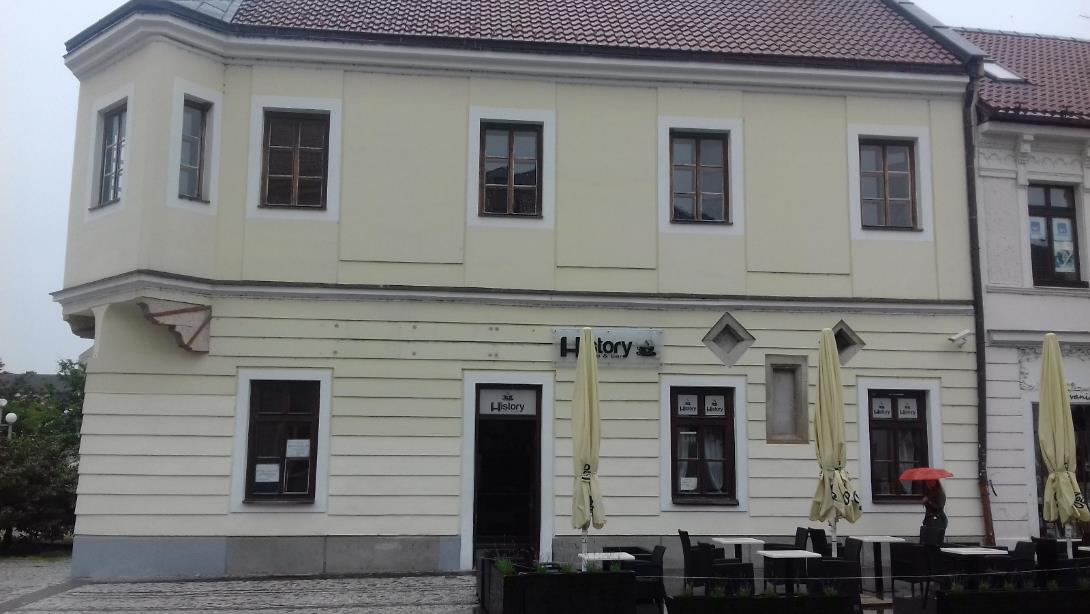 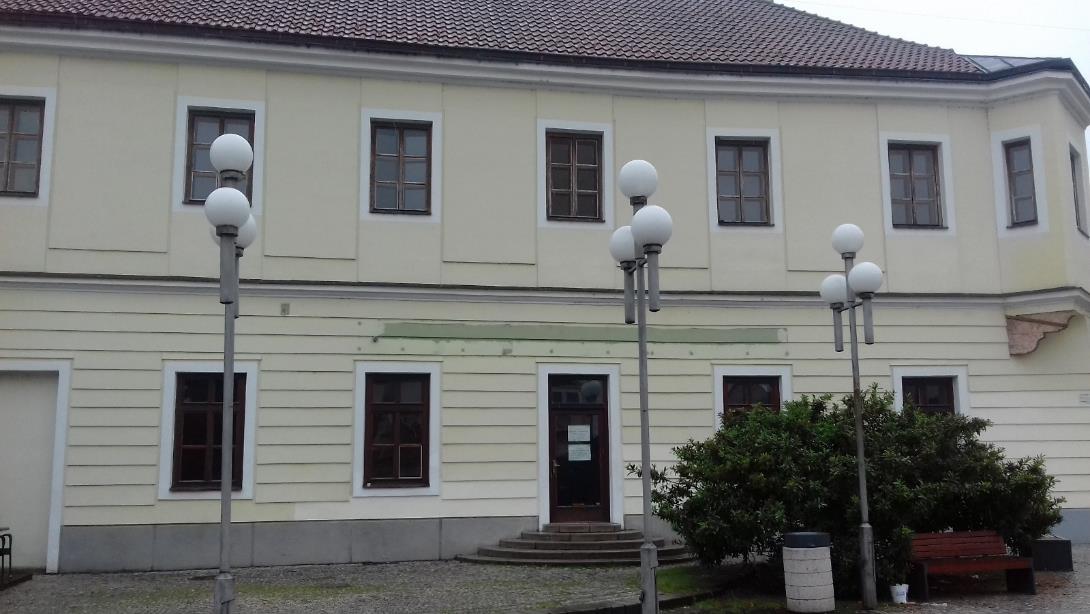 Maliarske a štukatérske práce - náter štítového múru, nátery klampiarskych konštrukcií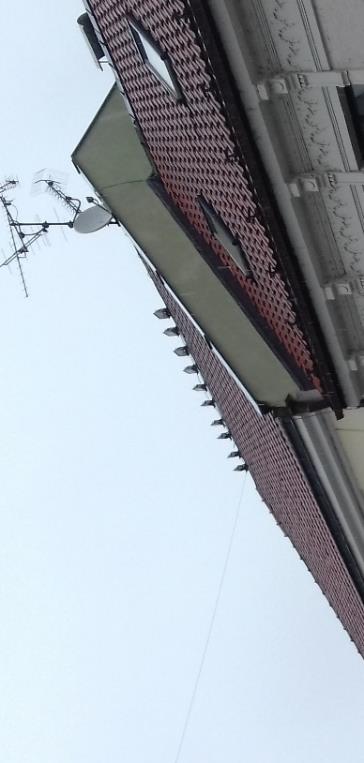 Prekládka svetelnej reklamy (demontáž a spätná montáž)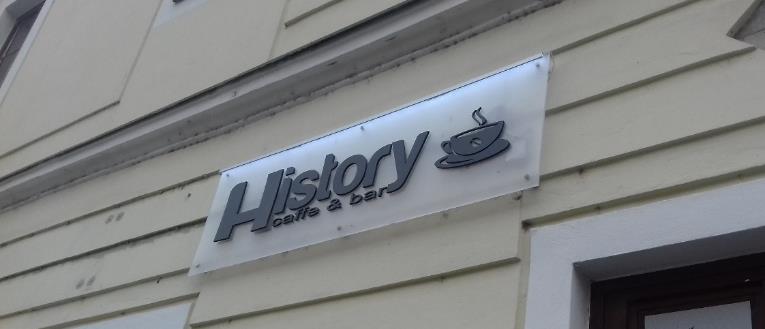 Odstránenie lokálneho obloženia fasády polystyrénovými doskami , vyspravenie fasády, omietkarské a štukatérske práce – vytvorenie rebrovania pomocou vápennej omietky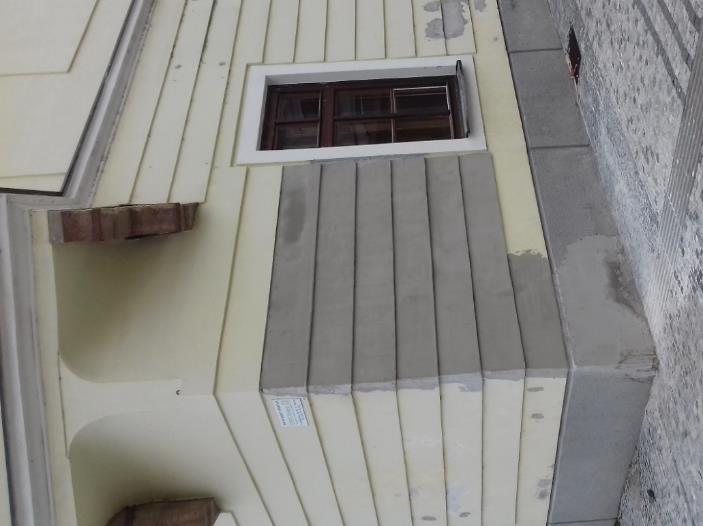 reštaurovanie kamenných výklenkov, kamenných krakorcov a ozdobných prvkov fasády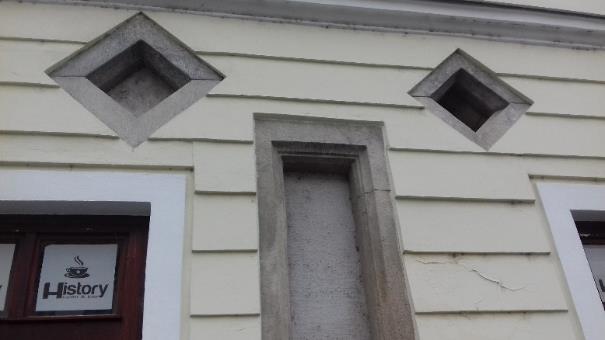 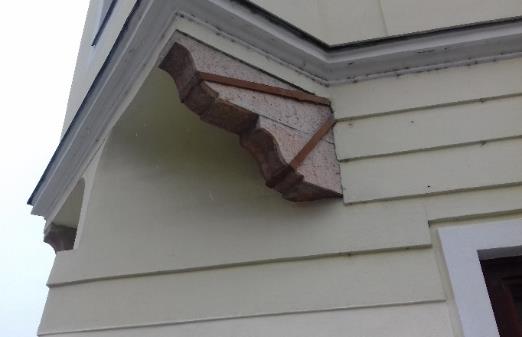    - výmena 2 ks zvodových rúr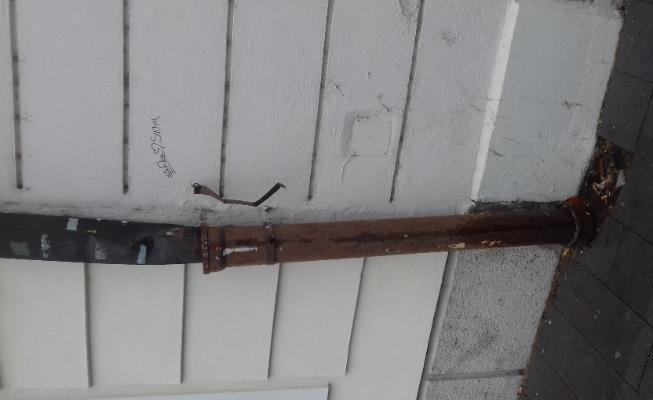 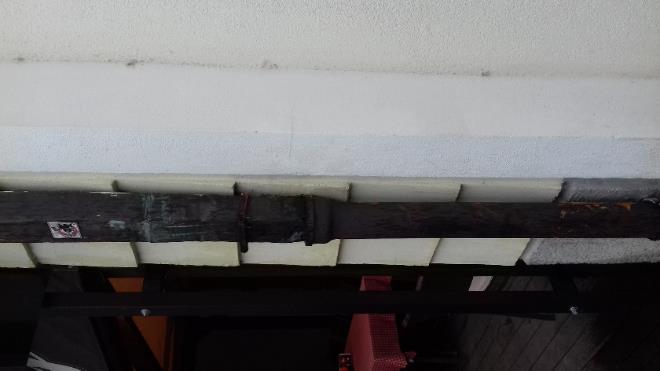 osadenie nových vertikálnych kovových vetracích mriežok vo vnútri svetlíka (aktuálne je na mieste vetracieho otvoru osadená tabuľa z polystyrénu) – 4 ks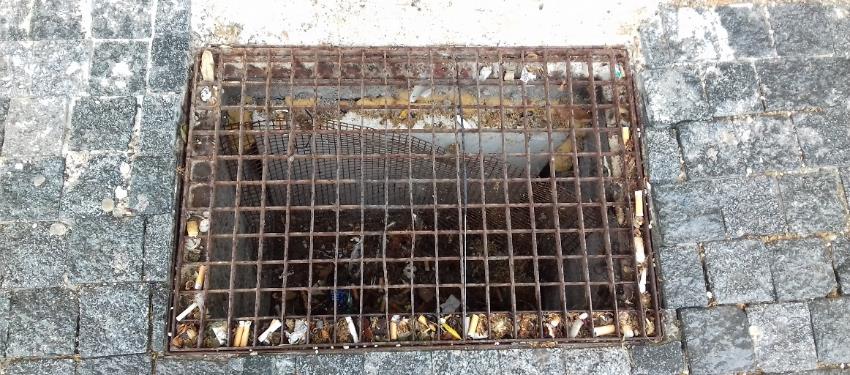  výmena poškodených vonkajších parapetných dosiek – 7 ks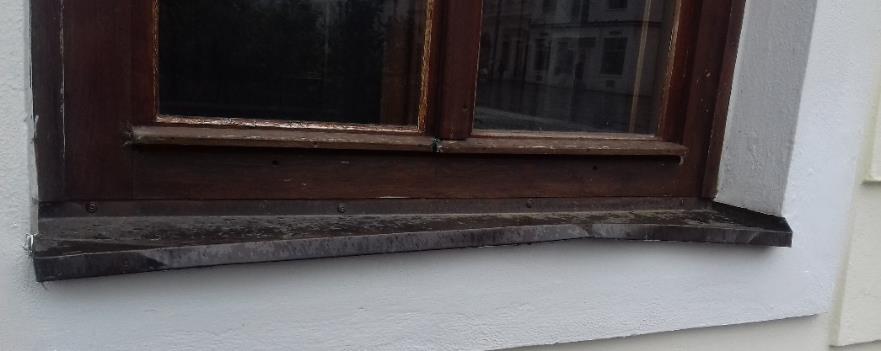 